АДМИНИСТРАЦИЯЗАКРЫТОГО АДМИНИСТРАТИВНО-ТЕРРИТОРИАЛЬНОГО ОБРАЗОВАНИЯ СОЛНЕЧНЫЙПОСТАНОВЛЕНИЕО ВНЕСЕНИИ ИЗМЕНЕНИЙ В ПОСТАНОВЛЕНИЕ АДМИНИСТРАЦИИ ЗАТО СОЛНЕЧНЫЙ «О СОЗДАНИИ АНТИНАРКОТИЧЕСКОЙ КОМИССИИ»     В связи с организационно-кадровыми изменениями, администрация ЗАТО СолнечныйПОСТАНОВЛЯЕТ:     1. Внести изменения в Постановление администрации ЗАТО Солнечный от 17.03.2017 г. № 29 «О создании антинаркотической комиссии», изложив Приложение 1 «Состав антинаркотической комиссии администрации ЗАТО Солнечный» указанного Постановления в следующей редакции:                 «Состав антинаркотической комиссии администрации ЗАТО СолнечныйПредседатель антинаркотической комиссии:       -   Хлебородова Татьяна Васильевна, заместитель главы администрации ЗАТО                                                                         Солнечный по социальным вопросам.Секретарь антинаркотической комиссии:      -   Евдокимова Ольга  Михайловна, директор МКОУ СОШ ЗАТО Солнечный.Члены антинаркотической комиссии:     -    Коновалова Екатерина Юрьевна, секретарь КДН и ЗП администрации ЗАТО                                                                     Солнечный,     -    Борщенко Олег Валерьевич, руководитель отдела ГО и ЧС администрации                                                                ЗАТО Солнечный,     -    Зубарев Борис Юрьевич, начальник Солнечного пункта межмуниципального             отдела МВД России по ЗАТО Озерный и ЗАТО Солнечный Тверской области,     -    Семячкова Марина Евгеньевна, директор МКУ ДК ЗАТО Солнечный.».      2. Разместить настоящее постановление  на официальном сайте администрации  ЗАТО Солнечный и опубликовать в газете «Городомля на Селигере».  Глава администрации  ЗАТО Солнечный                                                 В. А. Петров23.12.2019__ЗАТО  Солнечный№  _270_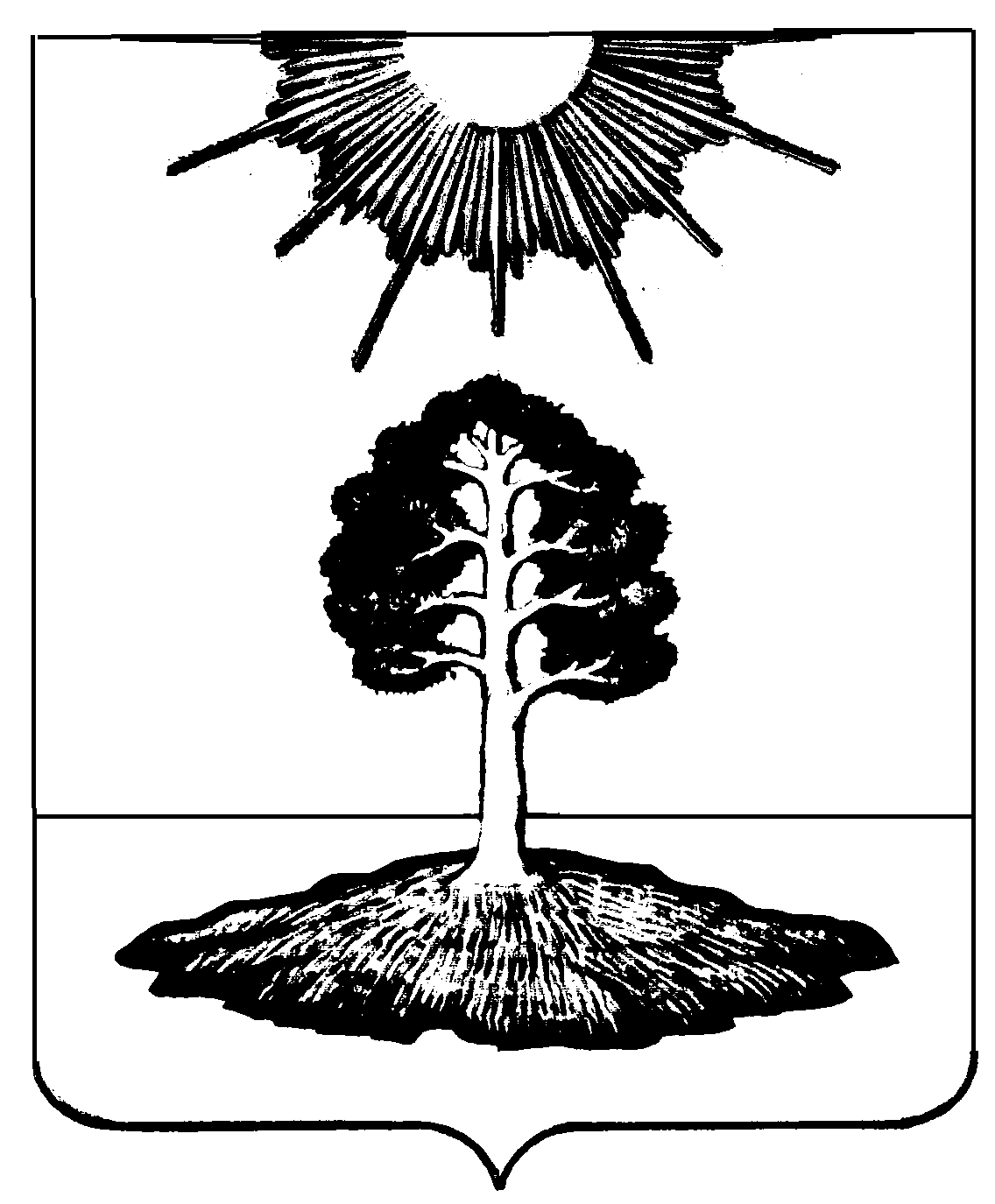 